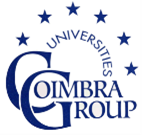 Erasmus+ ProgrammeMultilateral Inter-Institutional AgreementBased on CG SEN cooperationKey Action 1 
Learning Mobility for Higher Education Students and Staffamong EU Member States and third countries associated to the Programme The institutions agree to cooperate for the exchange of students and/or staff in the context of the Erasmus+ programme. They commit to respect the quality requirements of the Erasmus Charter for Higher Education in all aspects related to the organisation and management of the mobility, including automatic recognition of the credits awarded to students by the partner institution as agreed in the Learning Agreement and confirmed in the Transcript of Records, or according to the learning outcomes of the modules completed abroad, as described in the Course Catalogue, in line with the European Credit Transfer and Accumulation System. The institutions agree on exchanging their mobility related data in line with the technical standards of the European Student Card Initiative. Grading systems of the institutions Receiving higher education institutions need to provide a link to the statistical distribution of grades or make the information available through EGRACONS according to the descriptions in the ECTS users’ guide. The information will facilitate the interpretation of each grade awarded to students and will facilitate the credit transfer by the sending institution.Validity period of the agreementA.  Information about the members of the Coimbra Group Student Exchange Network “CG SEN” B. Mobility numbers per academic year decided annually by the Coimbra Group Student Exchange Network partners The partners of the Coimbra Group Student Exchange Network “CG SEN” agree on mobility flows within the network annually. This agreement has no effect on other bilateral agreements between member institutions.  This agreement is a manifestation of commitments made the Coimbra Group Student Exchange Network “CG SEN” to facilitate mobility organised and approved between its members. It does not constitute new or additional commitments between the network members.   Short-term blended mobility option for students By checking this box, the partners confirm that they are willing to exchange students who wish to carry out their mobility in a blended format, a combination of a short-term physical mobility with a virtual component.Sections’ C, D, E (except E4) and F information of the CG SEN multilateral agreement is in CG SEN institution’s Fact Sheet attachment.  C.  Recommended language skills The sending institution, following agreement with the receiving institution, is responsible for providing support to its nominated candidates so that they can have the recommended language skills at the start of the study or teaching period: D.  Calendar Nominations of incomings students must reach the receiving institution by: 	Applications of incoming students must reach the institution by:	Application procedure for incoming studentsE.  Additional requirements Inclusion and accessibility The institution will provide support to incoming mobile participants with fewer opportunities, according to the requirements of the Erasmus Charter for Higher Education. Information and assistance can be provided by the following contact points and information sources:F.  Information 1. Housing The receiving institution will guide incoming mobile participants in finding accommodation, according to the requirements of the Erasmus Charter for Higher Education. Information and assistance can be provided by the following persons and information sources: 2. Visa   The sending and receiving institutions will provide assistance, when required, in securing visas for incoming and outgoing mobile participants, according to the requirements of the Erasmus Charter for Higher Education. Information and assistance can be provided by the following contact points and information sources: 3. Insurance The sending and receiving institutions will provide assistance in obtaining insurance for incoming and outgoing mobile participants, according to the requirements of the Erasmus Charter for Higher Education. The receiving institution will inform mobile participants of cases in which insurance cover is not automatically provided. Information and assistance can be provided by the following contact points and information sources: 4. Additional information A Transcript of Records will be issued by the receiving institution no later than 5 weeks after the assessment period has finished at the receiving HEI.Termination of the agreement  A notice of at least one academic year should be given. This means that a unilateral decision to discontinue the exchanges notified to the other parties by 1 September 20XX will only take effect as of 1 September 20XX+1. Neither the European Commission nor the National Agencies can be held responsible in case of a conflict. G. SIGNATURES OF THE INSTITUTIONS (legal representatives) TimeframeAcademic Year*Call Year*Start of validity[2021/2022][2021]End of validity [2028/2029][2027]Name of the institution (and department, where relevant) Erasmus code Contact details (email, phone) Website (eg. of the course catalogue) Karl-Franzens-Universität Graz A GRAZ01 Diana Afrashtehdiana.afrashteh@uni-graz.at+43 316 380 1247 https://international.uni-graz.at/en/incoming-exchange/exchange-students/ Univerzita KarlovaCZ PRAHA07Friedrich-Schiller-Universität Jena D JENA01 Jana Blumenstein jana.blumenstein@uni-jena.de+49 3641 401511 https://www.uni-jena.de/internationalRuprecht-Karls-Universität Heidelberg D HEIDELB01 Nicole Dorn dorn@zuv.uni-heidelberg.de+49 6221 5412730  https://www.uni-heidelberg.de/international/erasmus/Universität zu KölnD KOLN01Christiane Biehlc.biehl@verw.uni-koeln.de+49 221 470 2769www.uni-koeln.de/Julius-Maximilians-Universität WürzburgD WURZBUR01  Susanne Hermann susanne.hermann@uni-wuerzburg.de+49 931 31 84903  https://www.uni-wuerzburg.de/international/studieren-in-wuerzburg/austauschstudium/Universidad de Granada E GRANADA01  Olga Nikolaeva, Wenceslao Martin intloffice@ugr.es+34 958 243013  http://internacional.ugr.es/pages/
movilidad/estudiantes/entrantesUniversidad de Salamanca E SALAMAN02 María Teresa Hernández mthg@usal.es+34 923 294426  http://rel-int.usal.es/en/Universitat de BarcelonaE BARCELO01Mònica Gonzálezglobal.ub@ub.edu+34 93 403 53 80http://www.ub.edu/uri/estudiantsNOUB/intercanvis/accep_a.htm#DUniversité de PoitiersF POITIER01 Helene De Chaigneau helene.de.chaigneau@univ-poitiers.fr+33 5 49 45 30 49http://www.univ-poitiers.fr/international/Eötvös Lorànd UniversityHU BUDAPES01Katalin Igaz-Öhlerkatalin.ohler@rk.elte.hu+36 1 411 6500 https://www.elte.hu/en/incoming-mobility/who-can-applyUniversità degli studi di PadovaI PADOVA01 Veronica Costa veronica.costa.1@unipd.it+39 0498 273063 https://www.unipd.it/en/erasmus-studyUniversità degli studi di PaviaI PAVIA01 Alessandra Varasialessandra.varasi@unipv.it+39 0382 98 4694https://internazionale.unipv.eu/en/mobility/come-to-pavia/studying-in-pavia/Università degli studi di SienaI SIENA01 Tiziana Gattitiziana.gatti@unisi.it+39 0577 235199https://en.unisi.it/international/international-exchange-studentsTrinity College DublinIRL DUBLIN01Ellen Carletonellen.carleton@tcd.ie§+35318962331https://www.tcd.ie/study/study-abroad/inbound/index.phpVilnius UniversityLT VILNIUS01Simona VizinieneSimona.viziniene@cr.vu.lt+370 5 268 7048https://www.vu.lt/en/studies/exchange-studentsRijksuniversiteit GroningenNL GRONING01Regine van Groningenr.j.van.groningen@rug.nl+31 5036 37231https://www.rug.nl/education/exchange/Universidade  de Coimbra P COIMBRA01 Teresa Silvamteresa@uc.pt+351 239 857 003 http://www.uc.pt/en/driicJagellonian University in KrakowPL KRAKOW01Monika Rzącamonika.rzaca@uj.edu.pl+48-12 663-1515https://erasmus.uj.edu.pl/en_GB/startAlexandru Ioan Cuza University of IasiRO IASI02Cerasela Pistacerasela.jufa@uaic.ro+ 40 232 201113http://www.uaic.ro/en/international/erasmus-programme/students/University of TurkuSF TURKU01Tarja Virtatarja.virta@utu.fi +358 29 450 3159 https://www.utu.fi/en/study-at-utu/exchange-studiesÅbo Akademi UniversitySF TURKU02Harriet Klåvusharriet.klavus@abo.fi+358 46 9216130 https://www.abo.fi/exchange Durham UniversityUK DURHAM01Simon Litchfieldsimon.litchfield@durham.ac.uk+44 191 334 6331https://www.durham.ac.uk/global-durham/global-opportunities/incoming-opportunities/  Non-programme partners:Université de GenèveCH GENEVE01Daniela Saugedaniela.sauge@unige.ch+41 22 379 9912  https://www.unige.ch/exchange/en/proposBETWEEN Erasmus codes of the receiving institutions. Members of the Coimbra Group Student Exchange NetworkSubject area code [ISCED] Subject area name Number of staff mobility periods BETWEEN Erasmus codes of the receiving institutions. Members of the Coimbra Group Student Exchange NetworkSubject area code [ISCED] Subject area name Academic Staff Mobility Maximum number of academic staff that institution is willing to accept from the CG SEN partners (with Erasmus+ or the HEIs own funding as applicable for the sending partner) All partner institutions of the agreement. See section A. All subject areas (with restrictions, see Fact sheet).  All subject areas at receiving institution. CG SEN member institutions inform about restrictions for incoming exchange students in the CG SEN Fact sheet.    CG SEN member institutions inform annually the exchange places available in their institutions. Please see the CG SEN Fact sheet for more information. Receiving institution [Erasmus code] Optional: Subject area  Language of instruction 1 Language of instruction 2 Recommended language of instruction level Receiving institution [Erasmus code] Optional: Subject area  Language of instruction 1 Language of instruction 2 Student Mobility for Studies [Minimum recommended level: B1] Please see CG SEN institution’s Fact Sheet attachment. Please see CG SEN institution’s Fact Sheet attachment. Please see CG SEN institution’s Fact Sheet attachment. Please see CG SEN institution’s Fact Sheet attachment. Please see CG SEN institution’s Fact Sheet attachment. Receiving institution [Erasmus code] Autumn term [month] Spring term[month] Please see CG SEN institution’s Fact Sheet attachment. Please see CG SEN institution’s Fact Sheet attachment. Receiving institution [Erasmus code] Autumn term [month] Spring term[month] Please see CG SEN institution’s Fact Sheet attachment. Please see CG SEN institution’s Fact Sheet attachment. Receiving institution [Erasmus code] Contact details [email, phone] Website for information Please see CG SEN institution’s Fact Sheet attachment. Please see CG SEN institution’s Fact Sheet attachment. Receiving institution [Erasmus code] Details Website for information Please see CG SEN institution’s Fact Sheet attachment. Please see CG SEN institution’s Fact Sheet attachment. Receiving institution[Erasmus code]Available infrastructure adjusted for people with: Description of infrastructure (optional) Contact details (email, phone) Website for information Please see CG SEN institution’s Fact Sheet attachment. 	Please see CG SEN institution’s Fact Sheet attachment. 	Please see CG SEN institution’s Fact Sheet attachment. 	Please see CG SEN institution’s Fact Sheet attachment. 	Please see CG SEN institution’s Fact Sheet attachment. 	Receiving institution[Erasmus code]Available support services for people with: Description of support services (optional) Contact details (email, phone) Website for information Please see CG SEN institution’s Fact Sheet attachment. 	Please see CG SEN institution’s Fact Sheet attachment. 	Please see CG SEN institution’s Fact Sheet attachment. 	Please see CG SEN institution’s Fact Sheet attachment. 	Please see CG SEN institution’s Fact Sheet attachment. 	Institution  [Erasmus code] Contact details (email, phone) Website for information Please see CG SEN institution’s Fact Sheet attachment. Please see CG SEN institution’s Fact Sheet attachment. Please see CG SEN institution’s Fact Sheet attachment. Institution  [Erasmus code] Contact details (email, phone) Website for information Please see CG SEN institution’s Fact Sheet attachment. Please see CG SEN institution’s Fact Sheet attachment. Please see CG SEN institution’s Fact Sheet attachment. Institution  [Erasmus code] Contact details (email, phone) Website for information Please see CG SEN institution’s Fact Sheet attachment. Please see CG SEN institution’s Fact Sheet attachment. Please see CG SEN institution’s Fact Sheet attachment. Institution  [Erasmus code] Contact details (email, phone) Website for information Please see CG SEN institution’s Fact Sheet attachment. Please see CG SEN institution’s Fact Sheet attachment. Please see CG SEN institution’s Fact Sheet attachment. Institution  [Erasmus code] Name, function Date SignaturePlease see attached the Endorsement Letter signed by legal representative of the institution. Please see attached the Endorsement Letter signed by legal representative of the institution. Please see attached the Endorsement Letter signed by legal representative of the institution. Please see attached the Endorsement Letter signed by legal representative of the institution. 